Slovensko – Slovenská zdravotnícka univerzita v Bratislavě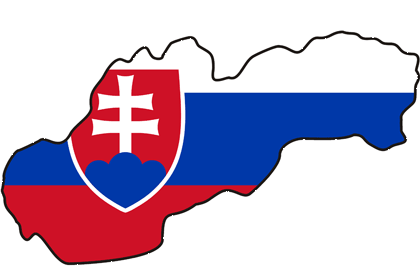 Základní informace:Bratislava, hlavní město Slovenska, má bezmála půl milionu obyvatel. Fakulta ošetřovatelství a zdravotnických odborných studií zahájila svoji pedagogickou činnost v akademickém roce 2003/2004. K základním úkolům fakulty patří výchovně vzdělávací, vědecká a jiná odborná činnost v oblasti ošetřovatelství, porodní asistence, fyzioterapie, radiologické techniky, urgentní zdravotní péče, sociální práce. Tyto úkoly zabezpečuje ve spolupráci se smluvními zdravotnickými zařízeními.The Faculty of Nursing and Professional Health Studies (Fakulta ošetřovatelství a zdravotnických odborných studií)Užitečné odkazy:Oficiální stránky fakulty: http://www.szu.sk/ Doprava:Do Bratislavy se můžete dostatautobusem Praha/Brno – Bratislava (www.idos.cz)  vlakem – informace o spojích na www.cd.cz nebo na www.cp.skMěstská hromadná doprava: http://cp.atlas.sk/bratislava/spojenie/ Sylaby:na vyžádáníKurzy:K naleznutí zde: http://www.szu.sk/index.php?&menu=236&oid=#menutop Harmonogram akademického rokuK nahlédnutí zde: http://www.szu.sk/index.php?&menu=101&oid=#menutop Přihláška a registrace:Nejprve je nutné se přihlásit do výběrového řízení na domovské univerzitě. Pokud budete úspěšně vybráni, vyplníte přihlašovací formuláře, které dle domluvy odevzdáte buď na Mezinárodní oddělení VŠPJ nebo zašlete přímo na univerzitu. Mezi nezbytné formuláře patří:Student Application formLearning AgreementTranscript of recordsAccommodation formOfficial nomination2 PhotoCurriculum Vitae/CVPříjezd a ubytováníPo příjezdu bude studentovi přidělen jeden místní student, který pomáhá při vyřizování formalit k pobytu, komunikaci, orientaci v univerzitním systému a podobně. Ubytováníhttp://www.szu.sk/index.php?&menu=186&oid=#menutopUbytovací zařízení SZU se nachází ve známé bratislavské lokalitě Kramáře a je vzdáleno jen 10 minut od centra města.Spojení:Termíny podání přihlášek:15. května pro zimní semestr31. října pro letní semestrSvátky:1. ledna		Den vzniku Slovenské republiky6. ledna		Zjevení Páněproměnlivé		Velikonoce (Velikonoční pátek, Velikonoční pondělí)1. května		Svátek práce8. května		Den vítězství nad fašismem5. července		Svátek svatého Cyrila a svatého Metoděje29. srpna		Výročí Slovenského národního povstání1. září			Den Ústavy Slovenské republiky15. září		Panna Maria Sedmibolestná1. listopadu		Svátek Všech svatých17. listopadu		Den boje za svobodu a demokracii24. – 26. prosince	vánoční svátkyNezapomeňte si sbalit:Občanský průkaz nebo Cestovní pasKartu pojištěnceKreditní / debetní kartuKontakt na Oddělení mezinárodních vztahůFakulta ošetrovateľstva a zdravotníckych odborných štúdií:Tatiana MuchyováE-mail: tatiana.muchyova@szu.sk Tel.:	+421 2 59370 466Rada pro Erasmus+Iveta KarailievováE-Mail:	iveta.karailievova@szu.skTel.:		+421 2 59370 255Václava BartošováE-mail:	vaclava.bartosova@szu.sk Tel.:		+421 2 59370 275autobus č.. 32 (přímo z hlavní železniční stanice)trolejbus č.. 204, 212